                                                   EDUCATION AUTHORITY – NORTH EASTERN REGION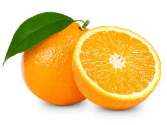 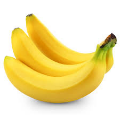 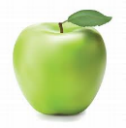 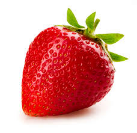                                                         MEAL PLAN SCHOOL MEALS KITCHENNB:  Milk, water and fresh fruit / vegetables served alongside every set meal.For further information on allergenic ingredients please contact the school.Menu may change subject to Nutritional Guidelines and deliveries.Monday TuesdayWednesdayThursdayFridayWEEK1 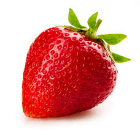 Pasta Bologonaise with grated cheese and crusty breadOrStuffed Bacon Rolls, sweetcorn,Mashed potatoes and gravyCustard and Oat cookieChicken Curry, Rice & Naan breadOrBaked potato with Beans & CheeseBanana Muffin & CustardBuffet:Pizza Fingers, Sandwiches, Vegetable SticksChicken Strip and Potato wedges,Ice cream and fresh                                 fruitRoast chicken, Broccoli and Carrots.Mashed potatoes, Dry Roast Potatoes, stuffing and gravy.Chocolate flavoured sponge and custard Fish Bites / Peas              Or            Lasagne     Chips, mashed potato           or saladFrozen yogurt & fruit cupWEEK2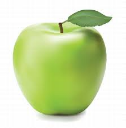 Chicken Curry, Rice & Naan BreadOrItalian Pasta Bake with cheeseCrusty BreadFlakemeal Biscuit & FruitVegetable SoupBeef BurgerOrHomemade Pizza, Salad and ColeslawMuffin & fruitBreaded Fish Mashed PotatoesOrChicken Pasta Bake & Side SaladDate Krispie & CustardRoast Chicken, Carrots, Cabbage, Mashed and Dry Roast Potatoes, Stuffing and Gravy.Chocolate flavoured cookie and CustardChicken Nuggets, Beans and Chips / PotatoesOrHot Chilli Chicken wrap,Salad and ColeslawYoghurt & FruitWEEK3Fish fingers, peas and mashed potatoesOrChicken Crumble, Peas Mashed potatoes and GravyApple SpongeMeatballs in gravy, Carrots and Mashed Potatoes       OrIrish stew & Wheaten BreadChocolate Flavoured Brownie& PearsChicken curry, Rice & Naan BreadOrBaked Potato filled with Tuna and CheeseFlakemeal Biscuit & CustardRoast Chicken, Carrots, Parsnips, Mashed potatoes, Dry Roast potatoes, Stuffing and GravyEgg Sponge & CustardSalmon Fishcakes Salad or Mashed PotatoesOrHot Dog, Beans & ChipsFrozen Yogurt & Fruit CupWEEK4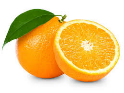 Chicken Fried rice, Curry sauce, Naan BreadOrChicken Nuggets, BeansMashed PotatoFlakemeal Biscuit and custardBuffet:Sandwiches, Potato WedgesPizza finger, Chicken strips Pasta Salad, Carrot sticks.Ice cream & FruitPasta Bologonaise, Ciabatta Bread and cheeseOrCoddies with peas, Mashed potatoes & GravyMarble Sponge and custardRoast Turkey, turnips, broccoliDry Roast potatoes, Mashed potatoes, Stuffing & gravy.Chocolate flavoured Brownie& FruitHome-made Chicken Burger Peas & ChipsOrCheese & Tomato Panini, Coleslaw & SaladYogurt & Fruit